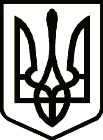 УкраїнаЧЕРНІГІВСЬКА РАЙОННА ДЕРЖАВНА АДМІНІСТРАЦІЯЧЕРНІГІВСЬКОЇ  ОБЛАСТІРОЗПОРЯДЖЕННЯПро внесення змін до розпорядженьголови районної державної адміністрації від 25 лютого2002 року № 93,від 26 березня 2004 року № 192та до розпорядження в.о. голови районної державної адміністраціївід 05 листопада 2010 року № 388Розглянувши заяви громадян ………………, ………………, ………………, ………………, ………………, ………………, ………………, ………………  про внесення змін до розпоряджень голови районної державної адміністрації від 25 лютого  2002 року № 93,  від 26 березня 2004 року № 192 та до розпорядження в.о. голови районної державної адміністрації від 05 листопада 2010 року № 388, в зв’язку з технічними помилками, керуючись ст.17, п.12 розділу Х Перехідних  положень Земельного  кодексу України та ст.6, п.1ч.1ст.25 Закону України  „Про місцеві державні адміністрації ”:1. Внести зміни до пункту 160 додатку № 4 до  розпорядження Чернігівської районної державної адміністрації від 25 лютого 2002 року                      № 93 «Список власників сертифікатів на земельну частку (пай) бувшого КСП «Прогрес» яким видаються державні акти на право приватної власності на землю  для ведення товарного сільськогосподарського виробництва на території Чернишської сільської ради Чернігівського району», в зв’язку з технічною помилкою, замінивши:«………………» на «………………».2. Внести зміни до пункту 158 додатку № 4 до  розпорядження Чернігівської районної державної адміністрації від 25 лютого 2002 року                 № 93 «Список власників сертифікатів на земельну частку (пай) бувшого КСП «Прогрес» яким видаються державні акти на право приватної власності на землю  для ведення товарного сільськогосподарського виробництва на території Чернишської сільської ради Чернігівського району», в зв’язку з технічною помилкою, замінивши:«………………» на «………………».3. Внести зміни до пункту 159 додатку № 4 до  розпорядження Чернігівської районної державної адміністрації від 25 лютого 2002 року                           № 93 «Список власників сертифікатів на земельну частку (пай) бувшого КСП «Прогрес» яким видаються державні акти на право приватної власності на землю  для ведення товарного сільськогосподарського виробництва на території Чернишської сільської ради Чернігівського району», в зв’язку з технічною помилкою, замінивши:«………………» на «………………».4. Внести зміни до пункту 174 додатку № 1 до  розпорядження Чернігівської районної державної  адміністрації від  26 березня 2004 року                   № 192 «Список власників сертифікатів на земельну частку паю колишнього КСГП ім. Войкова яким видаються державні акти на право власності на земельну ділянку для ведення особистого селянського господарства на території М.Коцюбинської селищної ради», в зв’язку з технічною помилкою, замінивши:«………………» на «………………».5. Внести зміни до пункту 174 додатку № 2 до  розпорядження голови Чернігівської районної державної  адміністрації від  26 березня 2004 року                    № 192 «Список власників сертифікатів на земельну частку (пай) колишнього КСГП ім. Войкова яким видаються державні акти на право власності на земельну ділянку для ведення особистого селянського господарства на території Жеведської сільської ради Чернігівського району», в зв’язку з технічною помилкою, замінивши:«………………» на «………………».6. Внести зміни до пункту 228 додатку № 1 до розпорядження Чернігівської районної державної  адміністрації від  26 березня 2004 року № 192 «Список власників сертифікатів на земельну частку паю колишнього КСГП ім. Войкова яким видаються державні акти на право власності на земельну ділянку для ведення особистого селянського господарства на території М.Коцюбинської селищної ради»,  в зв’язку з технічною помилкою, замінивши:«………………» на «………………».7. Внести зміни до пункту 228 додатку № 2 до розпорядження голови Чернігівської районної державної  адміністрації від  26 березня 2004 року                     № 192 «Список власників сертифікатів на земельну частку (пай) колишнього КСГП ім. Войкова яким видаються державні акти на право власності на земельну ділянку для ведення особистого селянського господарства на території Жеведської сільської ради Чернігівського району», в зв’язку з технічною помилкою, замінивши:«………………» на «………………».8. Внести зміни до пункту 142 додатку № 1 до   розпорядження Чернігівської районної державної  адміністрації від  26 березня 2004 року                    № 192 «Список власників сертифікатів на земельну частку паю колишнього КСГП ім. Войкова яким видаються державні акти на право власності на земельну ділянку для ведення особистого селянського господарства на території М.Коцюбинської селищної ради»,  в зв’язку з технічною помилкою, замінивши:«………………» на «………………».9. Внести зміни до пункту 142 додатку № 2 до   розпорядження голови Чернігівської районної державної  адміністрації від  26 березня 2004 року                    № 192 «Список власників сертифікатів на земельну частку (пай) колишнього КСГП ім. Войкова яким видаються державні акти на право власності на земельну ділянку для ведення особистого селянського господарства на території Жеведської сільської ради Чернігівського району»,  в зв’язку з технічною помилкою, замінивши:«………………» на «………………».10. Внести зміни до пункту 251 додатку № 1 до  розпорядження Чернігівської районної державної  адміністрації від  26 березня 2004 року                      № 192 «Список власників сертифікатів на земельну частку паю колишнього КСГП ім. Войкова яким видаються державні акти на право власності на земельну ділянку для ведення особистого селянського господарства на території М.Коцюбинської селищної ради»,  в зв’язку з технічною помилкою, замінивши:«………………» на «………………».11. Внести зміни до пункту 251 додатку № 2 до  розпорядження голови Чернігівської районної державної  адміністрації від  26 березня 2004 року                     № 192 «Список власників сертифікатів на земельну частку (пай) колишнього КСГП ім. Войкова яким видаються державні акти на право власності на земельну ділянку для ведення особистого селянського господарства на території Жеведської сільської ради Чернігівського району»,  в зв’язку з технічною помилкою, замінивши:«………………» на «………………».12. Внести зміни до пунктів 1-3 додатку № 2 до  розпорядження                           в.о. голови районної державної адміністрації від 5 листопада 2010 року № 388  «Список власників сертифікатів на право на земельну частку (пай) колишнього КСГП «Киїнське», яким передаються земельні ділянки у власність та видаються державні акти на право власності на земельну ділянку для ведення товарного сільськогосподарського виробництва на території Киїнської сільської ради Чернігівського району Чернігівської області», в зв’язку з технічною помилкою, замінивши:«…, вул. Толстого, буд. 4» на «…, пров. Толстого, буд. 4».13. Контроль за виконанням розпорядження покласти на першого заступника голови районної держадміністрації Ганжу М.М.Голова  районноїдержавної адміністрації                                                                       М.В. КудрикРозпорядження подає:Управління Держкомзему у Чернігівському районі Чернігівської областіВ.о. начальника управління Держкомзему                                                                                     І.В. СуботськийПогоджено:Перший заступник головирайдержадміністрації	                         М.М. ГанжаКерівник  апарату райдержадміністрації							               В.П. БешунНачальник юридичного відділута по роботі зі зверненнями громадян                                     апарату райдержадміністрації                                                               О.О. СинькоРозпорядження надіслати:Управлінню Держкомзему у Чернігівськомурайоні Чернігівської області	                   1 примірникЧерниській сільській раді	                                                               1 примірникМихайло-Коцюбинській селищній раді	                                           1 примірникЖеведській сільській раді	                                                               1 примірникКиїнській сільській раді	                                                               1 примірник03 вересня2012 рокум. Чернігів			№568